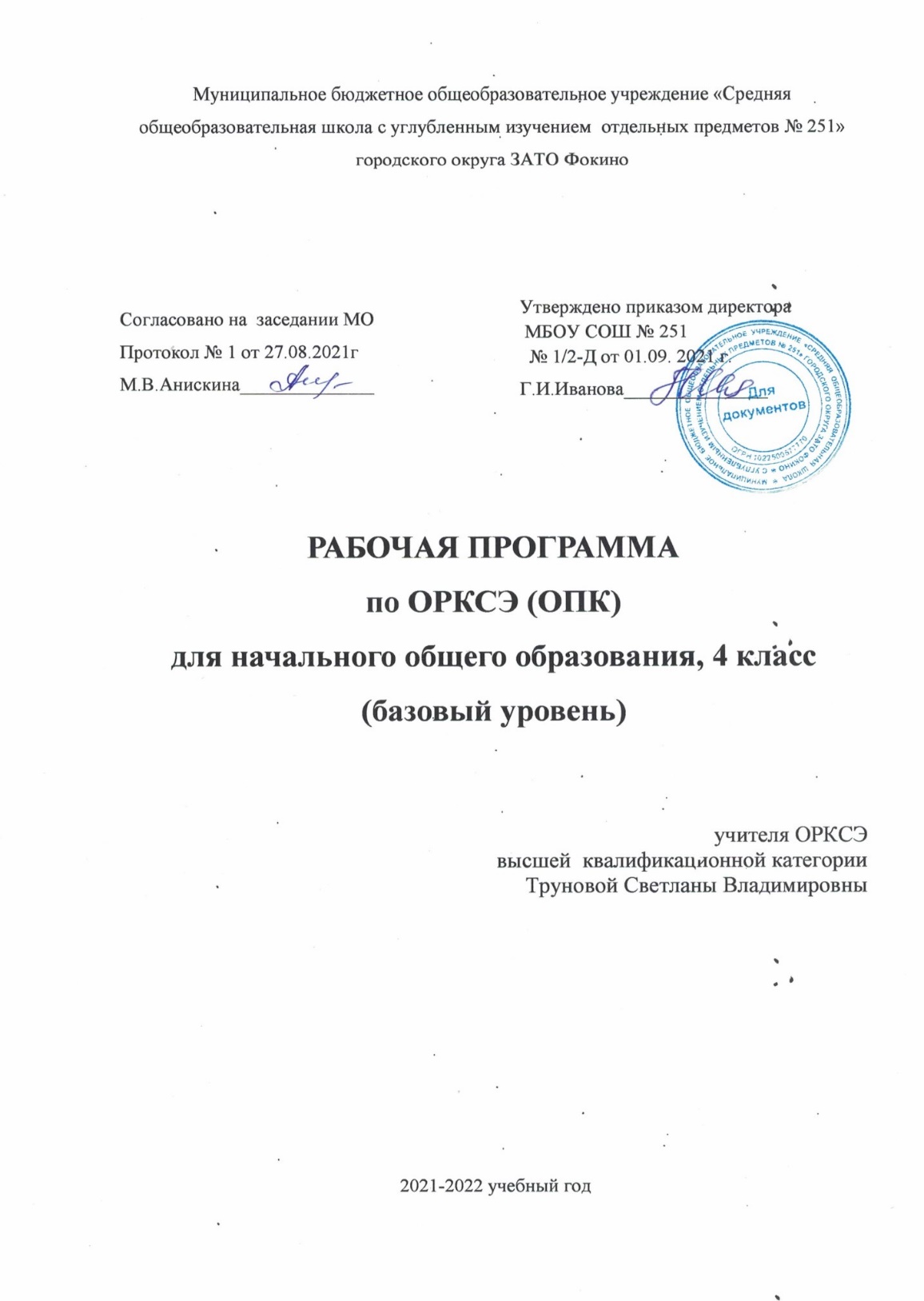 СОДЕРЖАНИЕ: ПОЯСНИТЕЛЬНАЯ ЗАПИСКА ………………………………………………………………………………………………………..  32.        ОБЩАЯ ХАРАКТЕРИСТИКА УЧЕБНОГО ПРЕДМЕТА ………………………………………………………………………….  43.        МЕСТО ПРЕДМЕТА В УЧЕБНОМ ПЛАНЕ И ПЕДАГОГИЧЕСКИЕ ТЕХНОЛОГИИ ...……………………………………… 74.       ЛИЧНОСТНЫЕ, МЕТАПРЕДМЕТНЫЕ И ПРЕДМЕТНЫЕ РЕЗУЛЬТАТЫ ОСВОЕНИЯ КУРСА …………………………. 105.       ПРИМЕРНОЕ ТЕМАТИЧЕСКОЕ ПЛАНИРОВАНИЕ ПРЕДМЕТА ……………………………………………………………… 166.        МАТЕРИАЛЬНО-ТЕХНИЧЕСКОЕ ОБЕСПЕЧЕНИЕ ……………………………………………………………………………….257.        СПИСОК ЛИТЕРАТУРЫ ……………………………………………………………………………………………………………….. 26I. ПОЯСНИТЕЛЬНАЯ ЗАПИСКА        Настоящая  рабочая программа составлена  на основе Федерального  государственного образовательного стандарта  начального  общего образования (приказ №373 от 06.10.2009г. МО РФ), основной образовательной программы образовательного учреждения МБОУ «Средняя общеобразовательная школа с углубленным изучением некоторых предметов № 251», авторской  программы по основам православной культуры Кураева А.В., санитарно – эпидемиологических правил и нормативов СанПин 2.4.2.2821 – 10 «Санитарно – эпидемиологические требования к условиям и организации обучения в общеобразовательных учреждениях», а также на основе Концепции духовно-нравственного развития и воспитания личности гражданина России.        Концепция духовно-нравственного развития и воспитания личности гражданина России, разработана в соответствии с Конституцией РФ, Законом РФ «Об образовании» ст.9, п.1, на основе ежегодных посланий Президента РФ собранию РФ. В соответствии с п.6 ст. 9 и п.2 ст.14 Закона РФ «Об образовании», п.1 ст.4 Федерального закона «Об основных гарантиях прав ребёнка в РФ», п.1 ст.63 Семейного кодекса РФ. Требований Стандарта (п. 12.4).        Нормативно – правовой основой разработки и введения в учебный процесс общеобразовательных школ комплексного учебного курса «Основы религиозных культур и светской этики» (далее – Учебный курс ОРКСЭ) является Поручение Президента Российской Федерации от 2 августа 2009 г. (Пр-2009 ВП-П44-4632) и Распоряжение Председателя Правительства Российской Федерации от 11 августа 2009 г. (ВП-П44-4632).        Структура рабочей программы соответствует стандарту начального общего образования по основам религиозных культур и светской этики (ФГОС п.19.5), модулю «Основы православной культуры» (ОПК).        Изначально программа Кураева А. В. по основам православной культуры, была рассчитана на обучение во II полугодии 4-го класса и в I полугодии 5-го класса. В феврале 2012-го года Министерство образования и науки РФ принимает решение, исходя из которого новый учебный курс «Основы религиозных культур и светской этики» (модуля ОПК), должен преподаваться только в 4-ом классе.       Данная рабочая программа автора была разработана на основе министерского решения для преподавания курса ОРКСЭ (модуля ОПК) в 4-ых классах общеобразовательной школы в полном объёме учебного года.II. ОБЩАЯ ХАРАКТЕРИСТИКА УЧЕБНОГО ПРЕДМЕТА       Поурочно-тематическое планирование и содержание предмета ОПК группируется вокруг трёх базовых национальных ценностей: 1) Отечество;2) Семья;3) Культурная традиция.        Предмет имеет не вероучительный, а культурологический характер и ЦЕЛЬ предмета – воспитание и формирование личности гражданина России посредством его приобщения к нравственным и мировоззренческим ценностям.         Задачи предмета ОПК:- развитие представлений младшего подростка о значении нравственных норм и ценностей;- формирование у младшего подростка мотиваций к осознанному нравственному поведению;- ознакомление детей с основными религиозными понятиями, историей, праздниками и традициями Православной Церкви;- раскрытие содержания и смысла православной культуры в нашем современном обществе;- развитие способностей младших школьников к общению в полиэтничной и многоконфессиональной среде на основе взаимного уважения и диалога.        Следует подчеркнуть, что в программе обучения школьников 4 класса появляется новый предмет и учебник «Основы православной культуры», решающий задачи духовно-нравственного развития и воспитания личности. Введение нового, причём не вполне обычного по своему характеру курса (разговор о религии ведётся светским учителем в светской школе с не воцерковленными детьми), делает актуальными вопросы, связанные с содержательно-методическим обеспечением его преподавания.        Любой урок по ОПК, неся в себе определённое ценностное содержание, требует обязательного присутствия личности педагога и в силу этого не может быть построен как воспроизведение подготовленной кем-то другим, пусть даже и очень хорошей, схемы.  Материал, содержащийся в новом учебнике, даёт в руки учителя не готовый сценарий, а скорее некие рабочие заготовки, которые он может употребить по своему назначению. Учебное пособие по модулю ОПК, подготовленное А. В. Кураевым, обеспечивает хорошую содержательную и методическую основу преподавания курса.        Изучение модуля «Основы православной культуры» предполагает использование системы современных методов и технологий обучения, не противоречащих сущности духовно-нравственного воспитания, ориентированного на ценности православного христианства. Обучение не может и не должно ограничиваться словесным изложением материала учителем с последующим ответом учащихся на вопросы репродуктивного характера. Для достижения ожидаемых результатов освоения курса необходимо использовать интерактивные методы обучения, включать детей в процесс активного индивидуального осмысления и коллективного обсуждения тех знаний, которые содержит курс.        Одной из важных особенностей построения курса является то, что учебные рекомендации фактически предусматривают многократное обращение к одним и тем же нравственным вопросам, и этическим нормам христианства при изучении разных тем. Каждое новое обращение предполагает взгляд на одну и ту же христианскую добродетель (любовь, милосердие, добро, сострадание и т.д.) под несколько иным углом рассмотрения. Следует понять, что это – вполне сознательное решение составителя учебника, обусловленное решаемыми задачами духовно-нравственного воспитания.        Принципы обучения:диалогическое взаимодействие; приоритет личностного развития учащихся, их интеллектуальной, духовно-нравственной и эмоциональной сферы;актуальность;опоры на самостоятельность мышления учащихся;вариативность (возможность выбора на уровне вопроса, задания, интерпретации, способов деятельности и презентации          образовательного результата);деятельностное обучение, которое последовательно реализуется через соответствующий отбор содержания, форм, методов и           видов учебной деятельности.соблюдения баланса между теоретическим материалом и материалом для эмпирического и творческого освоения;органичное и последовательное развитие навыков учебно-исследовательской деятельности.Ожидаемый результат        Предполагается, что усвоение курса сформирует у младшего школьника мотивацию к осознанному нравственному поведению, основанному на знании культурных и религиозных традиций русского народа, уважении к ним, диалогу с представителями других культур и мировоззрений. Результатом усвоения нового предмета также будет являться установление духовной, творческой атмосферы в классе, развитие совести и высоконравственной гражданской позиции детей, воспитание благоразумных стремлений к добродетелям и желание одолеть свои нравственные недостатки.Содержание программы        Раздел I. Введение в православную духовную традицию.Россия – наша Родина. Что такое духовный мир человека. Что такое культурные традиции и для чего они существуют.Культура и религия. Как человек создаёт культуру. О чем говорит религия.Человек и Бог в православии. Какие дары Бог дал человеку. Как вера в Бога может влиять на поступки людей.Православная молитва. Что такое православие. Что значит слово «благодать». Кто такие святые. О молитве «Отче Наш».Библия и Евангелие. Кто такие христиане. Что такое Библия. Что такое Евангелие.Проповедь Христа. Чему учил Христос. Что такое Нагорная проповедь. Какое сокровище нельзя украсть.Христос и Его крест. Как Бог стал человеком. Почему Христос не уклонился от казни. Какова символика креста.Пасха. Воскресенье – не только день недели. Что такое Пасха. Как празднуют Пасху.Православное учение о человеке. Чем Бог одарил человека. Когда болит душа. Что такое образ Божий в человеке.Совесть и раскаяние. О подсказках совести. Как исправить ошибки.Заповеди. Какие заповеди даны людям. Что общего между убийством и воровством. Как зависть гасит радость.Милосердие и сострадание. Чем милосердие отличается от дружбы. Кого называют ближним. Как христианин должен относиться к людям.Золотое правило этики. Главное правило человеческих отношений. Что такое неосуждение.Храм. Что люди делаю в храмах. Как устроен православный храм.Икона. Почему икона так необычна. Зачем изображают невидимое.Творческие работы учащихся. Подведение итогов.         Раздел II. Православие в России.Как христианство пришло на Русь. Что такое Церковь. Что такое крещение.Подвиг. О том, что такое подвиг. О человеческой жертвенности.Заповеди блаженств. Когда христиане бывают счастливы. Как плач может обернуться радостью. Когда сердце бывает чистым.Зачем творить добро? Как подражают Христу. Чему радуются святые.Чудо в жизни христианина. О Святой Троице. О христианских добродетелях.Православие о Божием суде. Как видеть в людях Христа. Почему христиане верят в бессмертие.Таинство Причастия. Как Христос передал Себя ученикам. Что такое церковное таинство.Монастырь. Почему люди идут в монахи. От чего отказываются монахи.Отношение христианина к природе. Что делает человека выше природы. Какую ответственность несет человек за сохранение природы.Христианская семья. Что такое венчание. Что означает обручальное кольцо.Защита Отечества. Когда война бывает справедливой. О святых защитниках Родины.Христианин в труде. О первом грехе людей. Какой труд напрасен.Любовь и уважение к Отечеству. III. МЕСТО ПРЕДМЕТА В УЧЕБНОМ ПЛАНЕ И ПЕДАГОГИЧЕСКИЕ ТЕХНОЛОГИИ        С введением в инвариантную часть базисного учебного плана начального общего образования предметной области «Основы духовно-нравственной культуры народов России», предмет «Основы православной культуры» вводится с 4 класса (34 ч, 1ч в неделю).        Организационно-правовая независимость государственных и муниципальных образовательных учреждений от организаций религиозных конфессий позволяет государственным и муниципальным органам управления образованием организовать изучение православной культуры в соответствии с требованиями российского законодательства и настоящего Примерного содержания при соблюдении всех законных прав и интересов обучаемых и их родителей (законных представителей), других участников образовательного процесса.        УМК входит в Федеральный базисный учебный план для общеобразовательных учреждений Российской Федерации. Учебник Кураева А.В. рекомендован Министерством просвещения Российской Федерации.         В условиях реализации требований ФГОС ООО и реализации программы на уроках ОПК используются: технологии, развивающие личность обучающегося, его способности ставить учебные цели, проектировать пути их реализации, находить решения практических задач в различных ситуациях на основе освоенных учебных действий, оценивать свои достижения и вести диалог и полилог, а именно:- традиционная технология (классно-урочная система);- информационно-коммуникационные технология;- проектно-исследовательские технология;- кейс-технология;- игровая технология;- технология проблемно-диалогического обучения;- технология развития критического мышления;- технология здоровьесбережения (физминутки, дозировка заданий, своевременная смена видов деятельности учащихся, бережное отношение к душевному состоянию и духовному миру ребенка).различные приемы активной и интерактивной работы с учащимися, такие как: обсуждение притч, иного литературного, а также видео материала; коллективное заполнение таблиц; разукрашивание схем, кейс-метод, составление кластеров; различные формы регламентированных дискуссий.        Основными видами деятельности являются: беседа, работа с иллюстративным материалом, самостоятельная работа с различными источниками информации, подготовка творческой домашней работы (в союзе с родителями), участие в проблемном диалоге, последовательное знакомство с основными церковными праздниками.        Используемые методы, приёмы обучения и воспитания: Познавательно-исследовательские методы: - беседа-распознавание;- диалог-сравнение;- исследовательский проект.Методы обратной связи: - интерпретация; - притчи-загадки; - мозговой штурм;- разговор с замещённым собеседником.Игровые и деятельностные методы: - игра-испытание;- ролевая игра;- элементы театрализации;- продуктивный труд.        В соответствии с требованиями ФГОС универсальные учебные действия (УУД) в ходе реализации программы формируются на основе системно-деятельностного подхода.          Содержание курса ОПК смоделировано по стратегии проблемно-поискового обучения, поэтому средством реализации обучения, кроме, словесного, наглядного, практического становятся основными еще три метода:         1) проблемное изложение;        2) эвристическая беседа;      3) исследовательский метод.        Формы обучения:Классно-урочные занятия.Индивидуальная и групповая формы обучения.Подготовка домашних заданий в соработничестве с родителями.Презентация творческих работ учащихся, как освоение изученного материала в деятельностной, творческой форме. Экскурсии.        Способы и средства:- технические средства;- дидактические материалы;- методические разработки;- цифровые образовательные ресурсы (презентации, видео материалы, аудио рассказы).            Предполагается использовать:1. Единый УМК для воскресных школ. Начальная ступень. «Основы христианской нравственности», авторы священник     Андрей Микрюков, Елена Момот. В системе учебно-воспитательной деятельности урока общеобразовательной школы этот    УМК, содержащий рассказы детских писателе, народную и святоотеческую мудрость в форме пословиц и поговорок помогает в    формировании у школьника 4-го класса умения применять получаемые знания в своей духовной жизни и межличностных   отношениях. По сути применение УМК «Основы христианской нравственности» дает возможность углубленного изучения   ОПК.2. Елисов А.В. Притчи на каждый урок. (Дорогами мудрости): - Нижний Новгород: ООО Типография Поволжье, 2009. – 162 с.    Книга отражает специфику нравственного опыта, накопленного человечеством, содержит образцы отечественной и зарубежной     мудрости и адресована автором учителям и ученикам. 3. Образцы житийной литературы, дающие примеры моральных исканий человека, проявления его гражданской сути: защита      Отечества – Илья Муромский, Александр Невский, Дмитрий Донской, Федор Ушаков, просвещение - Феодосии Печерский,      Сергий Радонежский, верность Родине - патриарх Гермоген, семейные добродетели - Петр и Ефросинья Муромские, Кирилл и      Мария Радонежские, семья Императора Российского Николая II и др. Непреходящее значение имеют жития и с точки зрения     формирования нравственных устоев подрастающего человека. 
4. Фрагменты церковной музыки и пения, образцы церковной архитектуры и живописи.5. Мультфильмы и фрагменты учебного видео, демонстрирующихся на российских православных телевизионных каналах    «Союз» и «Спас».6. Методические рекомендации по ОРКСЭ, модуль ОПК.7. Глоссарий, составленный автором для каждого урока.        Особенностями данной авторской рабочей программы являются:последовательно-календарное интегрирование в содержание уроков сообщений о главных праздниках РПЦ, что способствует углублению знаний в области православной культуры;разработка притч и глоссариев для каждого урока; для поддержки системной работы с родителями в сфере нравственного воспитания младших подростков на базе урока ОПК используется метод совместного выполнения домашнего задания и форма привлечения родителей к участию в экскурсиях и творческих проектах детей.        Для более результативной подачи учебного материала и углубления предметной области ОПК в рамках данной программы к совместному проведению экскурсий и открытых уроков, по согласовании с родителями учеников и администрацией школы, целесообразно привлечение представителя духовенства РПЦ, являющегося непосредственным носителем православной культуры.IV. ЛИЧНОСТНЫЕ, МЕТАПРЕДМЕТНЫЕ И ПРЕДМЕТНЫЕ РЕЗУЛЬТАТЫ ОСВОЕНИЯ КУРСАСодержание учебника построено с учетом:возрастных особенностей обучающихся;новизны и особенностей содержания курса;культурологической направленности курса;направленности предмета на объединение, а не разобщение школьников;имеющегося учебного, социального и личностного опыта школьников;возможностей нового предмета для развития не только духовно-нравственной сферы, но и универсальных учебных           действий, критического   мышления, коммуникативных навыков и умений, творческого потенциала учащихся и т. д.Требования к личностным результатамформирование основ российской гражданской идентичности, чувства гордости за свою Родину, российский народ и историю России, осознание своей этнической и национальной принадлежности; формирование ценностей многонационального российского общества; становление гуманистических и демократических ценностных ориентаций;формирование образа мира как единого и целостного при разнообразии культур, национальностей, религий, отказ от деления на «своих» и «чужих», развитие доверия и уважения к истории и культуре всех народов;принятие и освоение социальной роли обучающегося, развитие мотивов учебной деятельности и формирование личностного смысла учения;развитие самостоятельности и личной ответственности за свои поступки на основе представлений о нравственных нормах, социальной справедливости и свободе;развитие этических чувств как регуляторов морального поведения;развитие доброжелательности и эмоционально-нравственной отзывчивости, понимания и сопереживания чувствам других людей; развитие начальных форм регуляции своих эмоциональных состояний;развитие навыков сотрудничества со взрослыми и сверстниками в различных социальных ситуациях, умения избегать конфликтов и находить выходы из спорных ситуаций;наличие мотивации к труду, работе на результат, бережному отношению к материальным и духовным ценностям.             ЛИЧНОСТНЫМИ  результатами предмета ОПК являются:- осознание себя ответственным членом семьи, школы, общества и Российского государства;- развитие чувства преданности и любви к Родине, её истории и культуре, её традициям и преданиям, а в дальнейшем - осознание ответственности за сохранение культурно - исторического наследия России;- знание важнейших страниц священной истории Отечества, выдающихся имён в истории России, святынь земли Русской и знаменитых памятников православной культуры России;- осознание необходимости для личностного развития таких добродетелей, как благодарность, дружба, ответственность, честность, осторожность, трудолюбие и милосердие;- умение следить за своими словами и делами; способность контролировать собственную деятельность на основе выбора добра и пользы;- настроенность на доброе поведение и добрые взаимоотношения с окружающими;- как результат преданности и уважения к традициям своего народа - уважительное отношение к людям других верований, другой национальной культуры, умение взаимодействовать с людьми других верований и убеждений.Требования к метапредметным результатамовладение способностью понимать цели и задачи учебной деятельности; поиска средств ее достижения;формирование умения планировать, контролировать и оценивать учебные действия в соответствии с поставленной задачей и условиями ее реализации; находить наиболее эффективные способы достижения результата; вносить соответствующие коррективы в процесс их реализации на основе оценки и учета характера ошибок; понимать причины успеха/неуспеха учебной деятельности;адекватное использование речевых средств и средств информационно-коммуникационных технологий для решения различных коммуникативных и познавательных задач;умение осуществлять информационный поиск для выполнения учебных заданий;овладение навыками смыслового чтения текстов различных стилей и жанров, осознанного построения речевых высказываний в соответствии с задачами коммуникации;овладение логическими действиями анализа, синтеза, сравнения, обобщения, классификации, установления аналогий и причинно-следственных связей, построения рассуждений, отнесения к известным понятиям;готовность слушать собеседника и вести диалог; готовность признавать возможность существования различных точек зрения и права каждого иметь свою собственную; излагать свое мнение и аргументировать свою точку зрения и оценку событий; готовность конструктивно решать конфликты посредством интересов сторон и сотрудничества;определение общей цели и путей ее достижения, умение договориться о распределении ролей в совместной деятельности; адекватно оценивать собственное поведение и поведение окружающих.             МЕТАПРЕДМЕТНЫМИ результатами предмета ОПК являются:- развитие познавательной деятельности младшего школьника в гуманитарной сфере;- любовь к родному языку, родной истории, литературе и культуре;- умение сравнивать и анализировать документальные и литературные источники;Требования к предметным результатамзнание, понимание и принятие личностью ценностей: Отечество, семья, религия — как основы религиозно-культурной традиции многонационального народа России;знакомство с основными нормами светской и религиозной морали, понимание их значения в выстраивании конструктивных отношений в семье и обществе;понимание значения нравственности, веры и религии в жизни человека и общества;формирование первоначальных представлений о светской этике, о традиционных религиях, их роли в культуре, истории и современности России;формирование первоначального представления о светской этике, религиозной культуре и их роли в истории и современности России;осознание ценности нравственности и духовности в человеческой жизни.             ПРЕДМЕТНЫМИ результатами предмета ОПК являются:- развитие чувства прекрасного в процессе знакомства с памятниками православной культуры;- знание памятных событий отечественной истории, имён и подвигов величайших просветителей, государственных деятелей, героев и святых людей России;- умение соотносить имена выдающихся исторических личностей с основными вехами и важнейшими событиями родной истории;- приобщение к духовно - нравственным ценностям своего народа;- усвоение нравственных норм и правил поведения в ходе знакомства с богатейшей православной культурой России, имеющей особое значение в истории России, в становлении её духовности и культуры;- приобретение устойчивых представлений о нравственности и духовности в рамках понятий добро - зло, правда - ложь, свобода и ответственность, совесть и долг;- формирование потребности в нравственном совершенствовании.Требования к уровню подготовки          Ученик должен знать/понимать:Основные понятия: православная культура, христианство, Библия, Евангелие, православные праздники, храм, икона, алтарь, крещение Руси; исповедь; заповеди; святой; добродетель; таинство причастия; литургия; монах; монашество; семья.Историю возникновения культуры;Особенности и традиции религии;Описание основных священных книг, праздников, святынь.          Уметь: Описывать различные явления религиозной культуры, традиции;Излагать свое мнение по поводу значения религиозной культуры;Соотносить нравственные формы поведения с нормами религиозной культуры;Строить толерантное отношение с представителями разных мировоззрений и культурных традиций;Осуществлять поиск необходимой информации для выполнения заданий;Участвовать в диспутах: слушать собеседника и излагать своё мнение;Готовить сообщения по выбранным темам.        Критериями оценки учебно-воспитательных результатов изучения основ православной культуры школьником являются критерий факта (что, в каком объеме и на каком уровне усвоено из предъявленного материала) и критерий деятельности (какие виды деятельности ученик, в связи с полученными знаниями, предпочитает и преимущественно проводит).Примеры контрольных заданий        Православная культура как образовательная область охватывает масштабную совокупность социально-гуманитарных знаний различной направленности - культурологических, мировоззренческих, этических, эстетических, социологических, этнографических и др., существенная часть которых предъявляется учащимся в виде основ знаний по предмету или выборочной информации, доступной учащимся на соответствующем возрастном уровне. Поэтому для проверки знаний учащихся должен использоваться комплекс заданий, ориентированных на разный уровень представления учебного материала, различные виды умственной и эмоционально-оценочной деятельности школьников.           Для проверки выполнения требований содержания образования по учебному предмету «Основы православной культуры» могут использоваться ТЕСТЫ, содержащие следующие виды контрольных заданий:1) Краткий опрос типа “Как называется...?”, “Перечислите...”, “Укажите...”, “Дайте определение...”, “Что означает...?”.2) Свободный по форме содержательный текст из 1-3 предложений с пропусками значимого слова или части предложения.3) Описание, характеристика или изложение (1-5 предложений).  4) Задания на сопоставление, сравнение с указанием признаков, по которым следует провести сравнение.5) Альтернативные задания с выбором одного или более правильных ответов из нескольких предложенных вариантов.Итоговые работы учащихся        Для итоговой оценки знаний учащихся наряду с устными или письменными заданиями в течение года применяются:1. Тестирование по пройденному материалу за год.2. Самостоятельные итоговые творческие работы как интегративная форма обобщенной оценки усвоения учебного материала.          Итоговые работы становятся отправной точкой в работе над исследовательским проектом и сначала готовятся учащимися либо аудиторно в виде написания сочинения в учебной группе на определенную тему (на выбор), либо в форме реферата объемом не менее листа А4, который готовится учащимся заранее и затем защищается. Каждый учащийся в учебной группе должен готовить реферат на отдельную тему. Защита реферата проводится в конце года, в форме доклада, презентации учащимся его основного содержания с последующим устным опросом педагога по теме реферата, другим темам и выставлением комплексной итоговой оценки. Примерный перечень тем итоговых работ учащихся:1. Библия – «Книга книг».2. Как я понимаю «золотое правило этики»?3. Главная христианская заповедь.4. Суть православного поведения (отношение к семье и Родине, к труду и природе).5. Икона – окно в Божий мир.6. Мой любимый святой.7. Православные праздники.8. Святой апостол Андрей Первозванный, покровитель военных моряков. 9. Святой благоверный князь Александр Невский.10. Святой великомученик Георгий Победоносец.11. Игумен Земли русской, святой преподобный Сергий Радонежский.12. История Храмов как отражение истории ГО ЗАТО Фокино.13. Святые защитники Земли русской. Святой преподобный Илия Муромец.14. Святые защитники Земли русской. Святой праведный воин Феодор Ушаков. V. ПРИМЕРНОЕ ТЕМАТИЧЕСКОЕ ПЛАНИРОВАНИЕ ПРЕДМЕТАVI. МАТЕРИАЛЬНО-ТЕХНИЧЕСКОЕ ОБЕСПЕЧЕНИЕ        Для изучения предмета (модуля) «Основы православной культуры» должно быть в наличии следующие объекты и средства технического обеспечения:- компьютер, проектор, экран;- дополнительные мультимедийные (цифровые) образовательные ресурсы, интернет-ресурсы, аудиозаписи, видеофильмы, презентации, тематически связанные с содержанием курса.         Для более полной реализации рабочей программы по ОПК (4 класс) используется учебно-методический комплект (далее «УМК»), включающий в себя:Учебник для общеобразовательных организаций А. В. Кураева «Основы православной культуры. 4 класс», 5-е издание, переработанное, Москва, «Просвещение», 2018 год. Рекомендован Министерством образования и науки Российской Федерации;Учебник Кураев А.В. Основы духовно-нравственной культуры народов России. Основы религиозных культур и светской этики. Основы православной культуры. 4-5 классы: учеб. для общеобразоват. учреждений с прил. на электрон. Носителе / А.В. Кураев. - 2-е изд. – М.:  Просвещение, 2013. – 95 с.Электронное приложение к учебному пособию содержит богатый иллюстративный материал, дополняющий визуальный ряд учебника. Все ресурсы электронного приложения: 1) скомпонованы в соответствии с логикой построения курса в целом и каждого урока в отдельности; 2) объединены в рубрики:                                БИОГРАФИИ, КОНТРОЛЬ, СЛОВАРЬ,                               ЗОЛОТОЕ СЛОВО, ЭТО ИНТЕРЕСНО,                               ИСТОРИЧЕСКИЙ ФАКТ,                               ОБЫКНОВЕННОЕ ЧУДО,                               ИНТЕРАКТИВНЫЕ МОДЕЛИ, ИЛЛЮСТРАЦИИ,                              СЛАЙД-ШОУ, СВЯТЫЕ ИМЕНА,                               ХРЕСТОМАТИЯ, ТРЕНАЖЁР, ВИДЕО.VII. СПИСОК ЛИТЕРАТУРЫ1.  Основы религиозных культур и светской этики. Основы православной культуры. 4 класс: учеб. для общеобразоват. организаций /А. В. Кураев. - 5-е изд., перераб. -  М.: «Просвещение», 2018. - 144 с. : ил.2.  Основы религиозных культур и светской этики. Книга для родителей /А.Я. Данилюк. - М.: «Просвещение», 2010. - 27 с.3. Концепция духовно-нравственного развития и воспитания детей и молодежи в Приморском крае. / Авт.-сост.: С.Е. Ячин, прот. Ростисдав (Мороз). – Владивосток, 2010. – 23 с. [Электронный ресурс]. Режим доступа: https://docplayer.ru/30455275-Koncepciya-duhovno-nravstvennogo-razvitiya-i-vospitaniya-detey-i-molodezhi-v-primorskom-krae.html4.  Методические рекомендации по реализации модуля «Основы православной культуры» в рамках комплексного учебного курса «Основы религиозных культур и светской этики». - Вып.1/ авт.-сост.: Г.А. Шешерина, И.В. Клемешова, И.Н. Кирсанов, Р.Х. Лубянкина, иерей Игорь Груданов.- Тамбов: ТОГОАУ ДПО «Институт повышения квалификации работников образования», 2010.- 96 с.5.  Модуль «Основы православной культуры»: Методическое пособие для учителя по комплексному учебному курсу «Основы религиозных культур и светской этики» / авт.-сост.: Просветова О.А. – Тамбов: ТОГОАУ ДПО «Институт повышения квалификации работников образования», 2011. - 65 с.6.  Поурочный глоссарий к модулю «Основы православной культуры» комплексного учебного курса «Основы религиозных культур и светской этики» (4-5 класс) / авт.-сост.: В.В. Капочкина, И.Н. Кирсанов. - Тамбов: ТОГОАУ ДПО «Институт повышения квалификации работников образования», 2011. - 25 с.7.  Священная Библейская история. Часть I. Ветхий Завет. Часть II. Новый Завет / Архиепископ Вениамин (Пушкарь). – 6-е изд., - СПб. : ОАО «Санкт-Петербургская типография № 6», 2006. - 734 с.8.  Русское устное народное поэтическое творчество: Учеб. пособие. - Свиридова Л.М.- Владивосток: Изд-во ПИППКРО. - с.292 9.  Притчи на каждый урок. (Дорогами мудрости) / Составитель: Елисов А.В.- Нижний Новгород: ООО «Типография «Поволжье», 2009. – 162 с.Тема урока, страницы учебникаФормирование УУД:Л - личностныеР – регулятивныеП – познавательныеК - коммуникативныеВыполнение домашнего занятия с родителямиПравославный календарь Внеурочная работаУрок 1.Россия – наша Родина.(с.4-5)Л - развитие чувства преданности и любви к Родине, её истории, культуре, традициям, преданиям;
Р - самостоятельное формулирование темы и цели урока.П - ориентирование в учебном пособии (на развороте, в оглавлении, в условных обозначениях), в словаре;Умение разбираться со смыслом притчи.Интервью родителей по вопросам:«Каких героев России вы знаете, в чем их заслуги перед Отечеством?», «Каких русских писателей, художников, композиторов вы знаете, чем они знамениты?», «Какие книги/фильмы о России вы посоветовали бы читать/смотреть?», «Есть ли среди наших родствен-ников герои войны или труда?»14 сентября – Церковное новолетие (Индикт).Посещение Музея воинской славы в ДОФ, г.Фокино.Урок 2.Культурные традиции страны и семьи.(с.6)П - добывать новые знания: извлекать информацию, представленную в разных формах;Л - развитие чувства преданности и любви к Родине, а в дальнейшем - осознание ответственности за сохранение культурно-исторического наследия России;К – умение найти общее для всех присутствующих в классе, семье, школе, городе, стране.Вместе с родителями написать мини-сочинение об одной из культурных традиций семьи.11 сентября – Усекновение главы св. Иоанна Предтечи.Урок 3.Культура и религия.(с.7-9)Р - самостоятельное формулирование темы и цели урока;П - ориентирование в учебном пособии (на развороте, в оглавлении, в условных обозначениях), в словаре.Выяснить у родителей:что они знают о православной культуре; есть ли в доме иконы и чей на них образ.21 сентября – Рождество Пресвятой Богородицы.Урок 4.Человеки Бог в православии.(с.10-14)Р - самостоятельное формулирование темы и цели урока;Л - настроенность на доброе поведение и добрые взаимоотношения с окружающими;П - нахождение ответов на вопросы в тексте, в иллюстрациях.Вместе с родителями подумайте«Что значит быть православным человеком?». Узнайте, носит ли кто-нибудь из родных нательный крест.27 сентября – Воздвижение Креста Господня.Урок 5.Православная молитва.(с.15-20)К – умение точно выражать свои мысли в соответствии с задачами и условиями коммуникации; владение монологической и диалогической формами речив соответствии с грамматичес-кими и синтаксическими нормами родного языка;П – знакомство с церковно-славянским языком в звучании молитвы «Отче наш».Выяснить у родителей, что, по их мнению, вы должны твердо «знать,как ,,Отче наш”» (№6, с. 20).Урок 6.Библия.Ветхий Завет.(с. 21-23)Р - самостоятельное формулирование темы и цели урока;П - нахождение ответов на вопросы в тексте, в иллюстрациях;К – умение точно выражать свои мысли в соответствии с задачами и условиями коммуникации.14 октября – Покров Пресвятой Богородицы.Урок 7.Евангелие.Новый Завет.(с.24-26)Р - самостоятельное формулирование темы и цели урока;П - нахождение ответов на вопросы в тексте, в иллюстрациях;К – умение точно выражать свои мысли в соответствии с задачами и условиями коммуникации.Урок 8.Проповедь Христа.(с. 27-32)Р – самостоятельно формулировать цели урока после предварительного обсуждения.П - ориентирование в учебном пособии (на развороте, в оглавлении, в условных обозначениях), в словаре;умение делать выводы в результате совместной работы класса и учителя.Обсудить с родителями вопрос (№3, с.32) «Чего именно в мире становиться больше в результате совершённой мести: добра или зла?».Урок 9.Христос и его Крест.(с.33-38)П - самостоятельно предполагать, какая информация понадобится для решения учебной задачи в один шаг;Р – самостоятельно формулировать цели урока после предварительного обсуждения.Обсудите с родителями вопрос (№3, с.38) «Почему крест, орудие пытки и свидетельство страданий Христа, стал символом любви Бога к людям». Спросить у родителей разрешение на экскурсию в Храм. Предложить родителям присоединиться к классу.4 ноября – Праздник Казанской иконы Божией Материи Деньнародного единствав России.Экскурсия в Храм св. ап. Андрея Первозванного, г.Фокино. Правила поведения в Храме. Распятиеи Казанская икона Божией Матери.Урок 10.Пасха.(с. 39-44)Р - в диалоге с учителем вырабатывать критерии оценки и оценивать свою работу и работу других учащихся;П - самостоятельно предполагать, какая информация понадобится для решения учебной задачи в один шаг.Узнать у родителей, как в семье празднуется Пасха.Урок 11.Православное учение о человеке.(с. 45-50)П - преобразовывать информацию из однойформы в другую: составлять простой план-конспект;Р – самостоятельно формулировать цели урока после предварительного обсуждения.Узнать у родителей, что они думают о душе и почему «душа болит»?Урок 12.Совесть и раскаяние.(с. 51-57)Л – умение следить за своими словами и делами; способность контролировать собственную деятельность на основе выбора добра и пользы;К – умение точно выражать свои мысли в соответствии с задачами и условиями коммуникации, проявлять чувство такта;П - ориентирование в учебном пособии, умение делать выводы в результате совместной работы класса и учителя.Задать вопрос родителям: «Откуда взялась у человека совесть?». Рассказать библейскую теорию происхождения совести.Урок 13.Заповеди.(с. 58-60)П - преобразовывать информацию из одной формы в другую: составлять простой план учебно-научного текста;Р – самостоятельно формулировать цели урока после предварительного обсуждения.Обсудить с родителями причину, которая не позволяет христианинулгать (с.60, №3).4 декабря – Введение во храм Пресвятой Богородицы.Урок 14.Милосердие исострадание.(с. 61-66)П - ориентирование в учебном пособии, умение делать выводы в результате совместной работы класса и учителя;Л – умение следить за своими словами и делами; способность контролировать собственную деятельность на основе выбора добра и пользы;К – умение точно выражать свои мысли в соответствии с задачами и условиями коммуникации.Прочитать вместе с родителями рубрику «Это интересно» на с. 64. Обсудить, о чем она.Вместе с родителями нарисовать «дерево добрых дел».13 декабря – день памяти св. ап. АндреяПервозванного.Урок 15.Рождество Христово.Р – самостоятельно формулировать цели урока на основе видеоряда;П - добывать новые знания: извлекать информацию, представленную в разных формах;К – умение точно выражать свои мысли в соответствии с задачами и условиями коммуникации.Выяснить у родителей, какие обычаи они соблюдают при праздновании Рождества. Нарисовать Рождественскую открытку.7 января – Рождество Христово.Урок 16.«Вифлеемская звезда». Литературная гостиная.П - добывать новые знания, извлекая информацию, представленную в художественной форме;Р - в диалоге с учителем и группой вырабатывать умение работать на один результат; оценивать свою работу и работу других учащихся;К – умение точно выражать свои мысли в соответствии с задачами и условиями коммуникации.Родители приглашаются на мероприятие в литературную гостиную.6-19 января – Святки.В классе устраивается литературная гостиная.Урок 17.Золотое правило этики.(с. 67-69)П - добывать новые знания, обращаясь к собственному опыту;Р – самостоятельно формулировать цели урока после предварительного обсуждения;Л – умение следить за своими словами и делами; способность контролировать собственную деятельность на основе выбора добра и пользы.Спросить у родителей, как они понимают выражение: «Христианин осуждает грех, а не грешника».19 января – Крещение Господне.Урок 18.Храм. Икона.(с. 70-75;с. 76-81)Р – самостоятельно формулировать цели урока на основе видеоряда;К - умение слушать и вступать в диалог;П - перерабатывать полученную информацию, делать выводы на основе обобщения знаний.Взять у родителей разрешение на экскурсию в Храм. Предложить родителям присоединиться к классу.Урок 19. Храм. Икона.К – умение точно выражать свои мысли в соответствии с задачами и условиями коммуникации в Храме;П - добывать новые знания и закреплять пройденный материал, извлекая информацию из визуального ряда и комментариев экскурсовода, делать выводы на основе обобщения знаний.У каждого имени – святой покровитель.При помощи родителейнайти информацию и образ святого покровителя своего имени в Интернете.Экскурсия в Храм св. ап. Андрея Первозванного, г.Фокино. Демонстрация икон иустройства православного Храма и икон.Урок 20.Иконы Богородицы.К - умение слушать и вступать в диалог, интегрироваться в группу сверстников и строить продуктивное взаимодействие и сотрудничество со сверстниками;П - находить ответы на вопросы, используя текст, таблицы, иллюстрации;Р - работая по плану, сверять свои действия с целью и при необходимости исправлять ошибки с помощью учителя.Обратиться с просьбой к родителям помочь разукрасить схематичный рисунок иконы Богородицы.Оформление выставочного панно с лучшими работами - схематичными рисунками иконы Богородицы.Урок 21.Подвиг.(с. 90-92)Р – самостоятельно формулировать цели урока после предварительного обсуждения;П - добывать новые знания: извлекать информацию, представленную в разных формах (учебник, опыт одноклассников и учителя);К - умение слушать и вступать в диалог.С помощью родителей найти информацию о том, чья встреча лежит в основе праздника Сретения Господня.15 февраля – Сретение Господне.Урок 22.Заповеди блаженства.(с. 93-98)К – умение точно выражать свои мысли в соответствии с задачами и условиями коммуникации.П - перерабатывать полученную информацию, делать выводы на основе обобщения знаний.Урок 23.Зачем творить добро?(с. 99-102)Р - составлять план решения проблемы;Л – умение следить за своими словами и делами; способность контролировать собственную деятельность на основе выбора добра и пользы;П - перерабатывать полученную информацию, делать выводы на основе обобщения знаний;К – умение точно выражать свои мысли в соответствии с задачами и условиями коммуникации.Написать на шести (из семи) лепестках цветика, выполненного на уроке, добрые поступки, которые ты хочешь совершить. Попроси родителей помочь.Прощенное воскресенье.Урок 24.Чудо в жизни христианина.(с. 103-105)Р - совместно с учителем обнаруживать и формулировать учебную задачу (проблему);П - перерабатывать полученную информацию, делать выводы на основе обобщения знаний;К – умение точно выражать свои мысли в соответствии с задачами и условиями коммуникации.Обсуди с родителями, о чем будет твое мини-сочинение на тему «Чудо в жизни моей семьи» и напиши его.4 недели до Пасхи –периодВеликого Поста.Подготовка выставочного панно с рисунками пасхальных яиц (авторы лучших работ получают призы в Светлую седмицу).Урок 25.Православие о Божием суде.(с. 106-111)Р – самостоятельно формулировать цели урока после предварительного обсуждения;П - перерабатывать полученную информацию: сравнивать и группировать факты и явления; определять причины явлений и событий;Л – способность моделировать собственную деятельность на основе выбора добра и пользы.ВремяВеликого Поста.Урок 26.Таинство Причастия.(с.112-118)Р - совместно с учителем обнаруживать и формулировать учебную задачу (проблему);П - добывать новые знания: извлекать информацию, представленную в разных формах (текст, таблица, схема, рисунок);К - умение слушать и вступать в диалог.Обратись к родителям с просьбой помочь тебе найти в Интернете или в энциклопедической литературе информацию о каком-либо Таинстве РПЦ. Подготовь краткое сообщение или презентацию.ВремяВеликого Поста.7 апреля - Благовещение Пресвятой Богородицы.Урок 27.Монастырь.(с.119-124)Р – самостоятельно формулировать цели урока после предварительного обсуждения;П - нахождение ответов на вопросы в тексте, в иллюстрациях;К – умение точно выражать свои мысли в соответствии с задачами и условиями коммуникации.Обсудить с родителями причину того, почему свт. Лука Крымский, став монахом, продолжал врачебную практику (с. 124, №4).Время Великого Поста.Вход Господень в Иерусалим (Вербное Воскресенье).Урок 28.Отношениехристианина к природе.(с. 125-128)Р - совместно с учителем обнаруживать и формулировать учебную задачу (проблему); П - перерабатывать полученную информацию, делать выводы на основе обобщения знаний;Л – способность моделировать собственную деятельность на основе выбора добра и пользы.Попросить родителей подготовить выступление с творческой работой по выбранной теме. Взять у родителей разрешение на экскурсию в Храм. Предложить родителям присоединиться  к классу.Пасха (Воскресение Христово).Экскурсия в Храм св.ап. Андрея Первозванного с посещением воскресной школы и колокольни.Урок 29.Христианская семья.(с. 129-132)Р – самостоятельно формулировать цели урока на основе данного плана;Л - настроенность на добрые взаимоотношения с людьми; осознание себя ответственным членом семьи;П - перерабатывать полученную информацию: сравнивать и группировать факты и явления; определять причины явлений и событий;К - умение слушать и вступать в диалог.С помощью родителей готовить выступление (творческая работа по выбранной теме).Урок 30.Христианин в труде.(с. 139-141)Л - настроенность на доброе поведение и добрые взаимоотношения с окружающими;П - ориентироваться в своей системе знаний, сопоставлять факты и явления;Р – самостоятельно формулировать цели урока после предварительного обсуждения.С помощью родителей готовить выступление (творческая работа по выбранной теме).Взять у родителей разрешение на экскурсию в Храм. Предложить родителям присоединиться к классу.23 апреля – День памяти св. вмч. Георгия Победоносца. Экскурсия в Храм св. вмч. Георгия Победоносца, п. Дунай.Урок 31.Защита Отечества.Святость и патриотизм.(с. 133-138)П - ориентироваться в своей системе знаний, сопоставлять факты и явления;Л - знать важнейшие страницы священной истории Отечества, развить чувства преданности и любви к Родине, её истории и культуре, а в дальнейшем — осознать ответственность за сохранение культурно-исторического наследия России (российская идентичность);К – точно выражать свои мысли в соответствии с задачами и условиями коммуникации.С помощью родителей готовить выступление (творческая работа по выбранной теме).9 мая – Поминовение усопших воинов Православной Церковью.Вознесение Господне.Уроки 32-33.Творческие работы.П - ориентироваться в своей системе знаний: самостоятельно предполагать, какая информация понадобится для решения учебной задачи в один шаг;Л - развитие чувства преданности и любви к Родине, её истории и культуре, её традициям и преданиям, а в дальнейшем — осознание ответственности за сохранение культурно-исторического наследия России;К -  умение слушать и слышать других, формирование инициативы вступать в диалог и полилог.Выступление учащихся с творческими работами по темам:    1. Библия – «Книга книг».    2. Как я понимаю «золотое правило этики»?    3. Главная христианская заповедь.    4. Суть православного поведения (отношение к семье и Родине, к труду и природе).    5. Икона – окно в Божий мир.    6. Мой любимый святой.    7. Православные праздники.    8. Святой апостол Андрей Первозванный, покровитель военных моряков.     9. Святой благоверный князь Александр Невский.    10. Святой великомученик Георгий Победоносец.    11. Игумен Земли русской, святой преподобный Сергий Радонежский.    12. История Храмов как отражение истории ГО ЗАТО Фокино.    13. Святые защитники Земли русской. Святой преподобный Илия Муромец.    14. Святые защитники Земли русской. Святой праведный воин Феодор Ушаков.Выступление учащихся с творческими работами по темам:    1. Библия – «Книга книг».    2. Как я понимаю «золотое правило этики»?    3. Главная христианская заповедь.    4. Суть православного поведения (отношение к семье и Родине, к труду и природе).    5. Икона – окно в Божий мир.    6. Мой любимый святой.    7. Православные праздники.    8. Святой апостол Андрей Первозванный, покровитель военных моряков.     9. Святой благоверный князь Александр Невский.    10. Святой великомученик Георгий Победоносец.    11. Игумен Земли русской, святой преподобный Сергий Радонежский.    12. История Храмов как отражение истории ГО ЗАТО Фокино.    13. Святые защитники Земли русской. Святой преподобный Илия Муромец.    14. Святые защитники Земли русской. Святой праведный воин Феодор Ушаков.Выступление учащихся с творческими работами по темам:    1. Библия – «Книга книг».    2. Как я понимаю «золотое правило этики»?    3. Главная христианская заповедь.    4. Суть православного поведения (отношение к семье и Родине, к труду и природе).    5. Икона – окно в Божий мир.    6. Мой любимый святой.    7. Православные праздники.    8. Святой апостол Андрей Первозванный, покровитель военных моряков.     9. Святой благоверный князь Александр Невский.    10. Святой великомученик Георгий Победоносец.    11. Игумен Земли русской, святой преподобный Сергий Радонежский.    12. История Храмов как отражение истории ГО ЗАТО Фокино.    13. Святые защитники Земли русской. Святой преподобный Илия Муромец.    14. Святые защитники Земли русской. Святой праведный воин Феодор Ушаков.Урок 34.Как христианство пришло на Русь.(с. 84-89)Л - развить чувство любви к Родине, её истории и культуре, её традициям и преданиям, а в дальнейшем — осознать ответственность за сохранение культурно-исторического наследия России. Присвоение того факта, что в России православие является культурообразующим стержнем;П - добывать новые знания и систематизировать знания, полученные раннее.24 мая - День славянской культуры и письменности (государственный праздник РФ).Урок 35.КОНТРОЛЬНЫЙ ТЕСТКОНТРОЛЬНЫЙ ТЕСТКОНТРОЛЬНЫЙ ТЕСТКОНТРОЛЬНЫЙ ТЕСТ